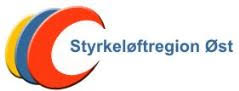 Styrkeløftregion ØstREFERAT FRA STYREMØTE 2015-05Styremøte nr. 2015-05Tid	: Torsdag 8. Oktober 2015, kl. 18.00.Sted	: Osloidrettens hus, rom: 338, Ekeberg, Oslo.Til Stede	: Vidar Tangen, Håkon Olsen, Mina SveleEgil Kroknes, Vegard Røysum, Leif Sydengen, Geir Johansen og Birgitte Enger, Valeria Haugseth og Marius Arnesen.Styrereferat nr. 2015-04 er godkjent via e-post.AVSLUTTEDE SAKER08/15 	Trener 1 del 211/15 	Ny Redaktør12/15 	Christiania AK,13/15	Julestevnet til Christiania AK14/15	Forslag til Forbundstinget16/15 	Lagleder på NM ung/jun/vet for Regionslaget17/15 	Har blitt sendt mail til Rakkestad ang aktivitet i klubben18/15 	Løfteskole- Lenja og Christiania har søkt, begge vil få innvilget dette.19/15 	RM går til Christiania feb. 2016. OSK får Classic RMVEDTATT PÅ E-POST SIDEN FORRIGE STYREMØTERegionen besluttet å kjøpe inn en ny pc til kasserer som da regionen skal eie. Utbetalt 5500 kr.Ansvarlig	: Vidar TangenStatus		: AvsluttetVIDEREFØRTE SAKER01/15	ØKONOMIRapportering. - PGA utstyrsstøtten ligger det an til et underskudd i år tilsvarende overskudd 
for i fjor.Utstyrsstøtte- Ble fordelt med kr 53.000,- Det ble besluttet at det i 2016 bare blir en 
tildeling. Klubbene må søke innen 1. mars 2016.Revisjon av budsjett- Budsjettet for 2016 revideres på styremøtet i februar.Ansvarlig	: Vidar Tangen.Status		: Videreføres.02/15	AKTIVITETER- Aktivitetsplan 2015, Ansvar Vegard Røysum.Oppdatering.Sette av en dag til ungdomssamling før NM u/j/v. Finne ut hvor det
skal være. – Torsdag 5 nov. hos Askim SK.- Regions trenerordning, Ansvar Egil KroknesOrientering- Klubb besøk hos Christiania AK 29. Okt. og hos Askim SK den 3. nov.- Planlagt 9 klubb besøk til neste år- Dommeroppsett for 2015, Ansvar Håkon OlsenOrientering- Sender ut dommer aktivitet for 2016-Stevner for regionen, Ansvar Håkon Olsen15/15 	Plakett til Hans Martin ArnesenDet har blitt purret opptil flere ganger, så nå blir det bestilt fra en annen leverandør.
Status: Prøver å få bestilt fra et annet sted fortløpende. 
NYE SAKER20/15	Aktivitetsplanen 2016- Det er blitt satt opp datoer for kurs og samlinger. Vi prøver på nytt med en sommersamling. Fullstendig oversikt vil komme på aktivitetsplanen som blir lagt ut nærmere jul.21/15	UngdomsstipendetUngdommene som er innstilt til stipendet er: Marthe Engskar Ramsrud, Julie Antonsen Oseth (OSK), Chido Nnoli og Henrik Hagen (OSK) Det forutsetter at de får resultater på NM.22/15	Forbundstinget 17. Oktober 2015Vi ha kommet fram til at forslag 1 og 2 kan samordnes. Forslagene 7, 12, 13, 17, 19, 26 og 31 kan trekkes til fordel for styrets (NSF) forslag. Så sant det blir stemt fram.23/15	Regionstinget 2016 	Er satt til 5 mars-16 kl. 11. Det vil bli på Idrettens Hus, Ekeberg.NESTE MØTEDato for neste møte 	: 4/2-16Rom bestilles av	: Vegard RøysumAnsvarlig	: Vegard RøysumStatus		: Videreføres.